FREE Employability Classes for the Unemployed and Underemployed              Semester 2014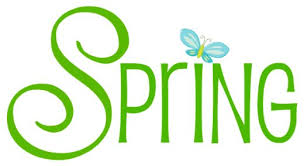 Contact us to find out how to earn a certificate!Employability Laboratory – Macon Annex, Franklin (Located behind the Courthouse in downtown Franklin)Class hours 10-12 (Registration 9-10)For additional information please call (828)306-7035 or (828)306-7020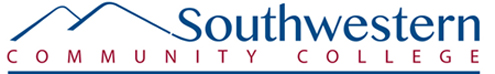 Courses Offered                       DatesJumpstarting a Successful New YearJan 14Time Management and OrganizationJan 21Developing Good Study HabitsJan 28Work Ethic and ProfessionalismFeb 4Career AssessmentsFeb 11Job Searches and ApplicationsFeb 18Build and Improve Your Resume (*bring your flash drive)Feb 25Interview with ConfidenceMar 4Dress For SuccessMar 18Money: Manage It, Grow It, Keep It!Mar 25Computers for the Workplace—   (Guest Speaker: Pam Bell) April 1SMART Goal SettingApril 8Setting Social Skills/ BoundariesApril 15Improve your Communication and Listening SkillsApril 22Respect, Kindness and GratitudeApril 29